«Будь здоров»: интерактивный урок о принципах ЗОЖ.Формированию культуры здорового образа жизни у школьников и пропаганде здорового питания был посвящён классный час в 8 б классе. Классный час прошёл в необычной форме, на платформе Учи.ру     Формат урока- в классе с учителем, на проекторе. Учащиеся ознакомились с информацией о здоровом питании и прошли тестирование по данному вопросу. Изучили свои полезные привычки и постараемся им следовать. Познавательно, интересно, полезно! Рекомендуем учащимся школы!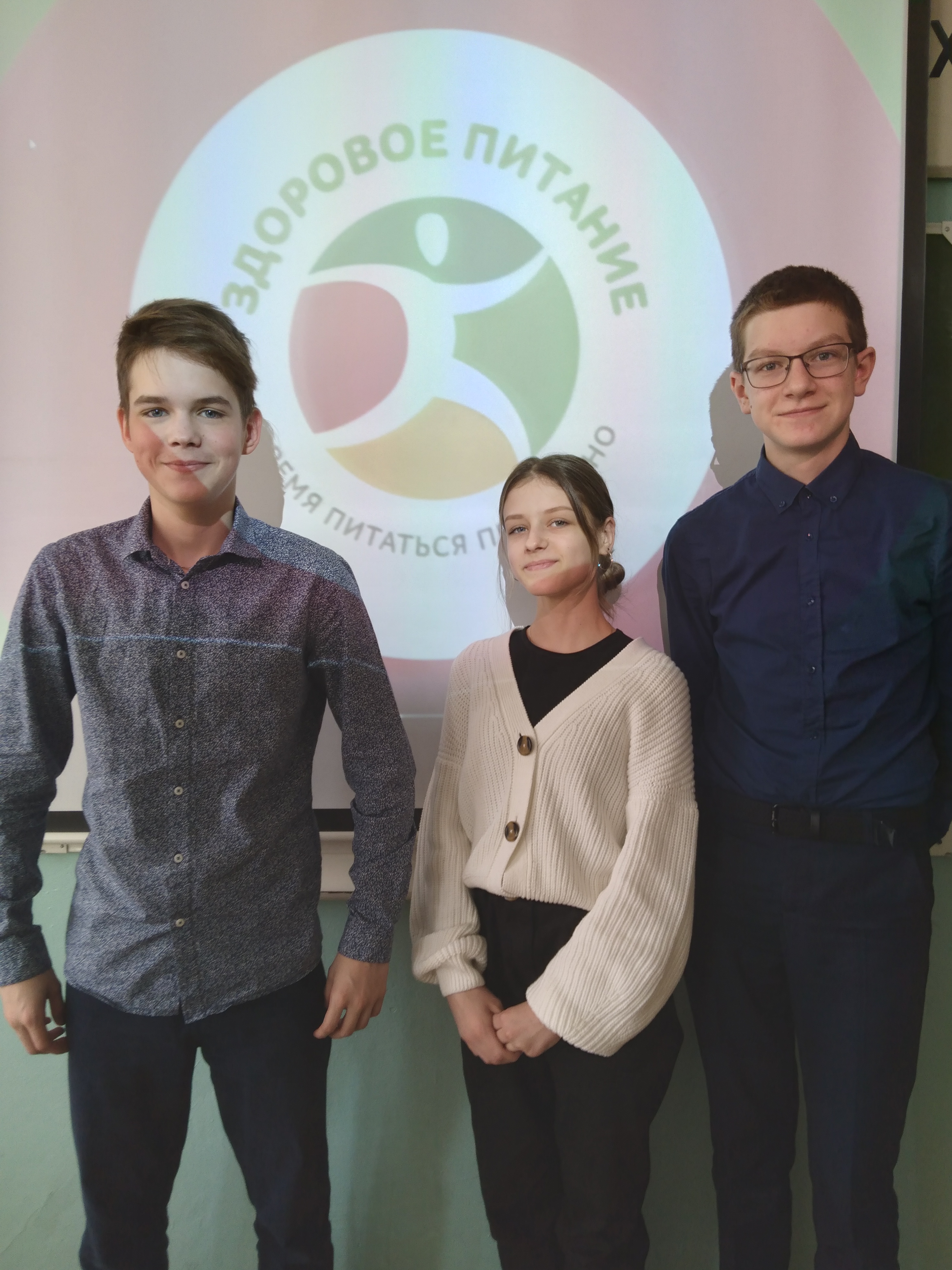 !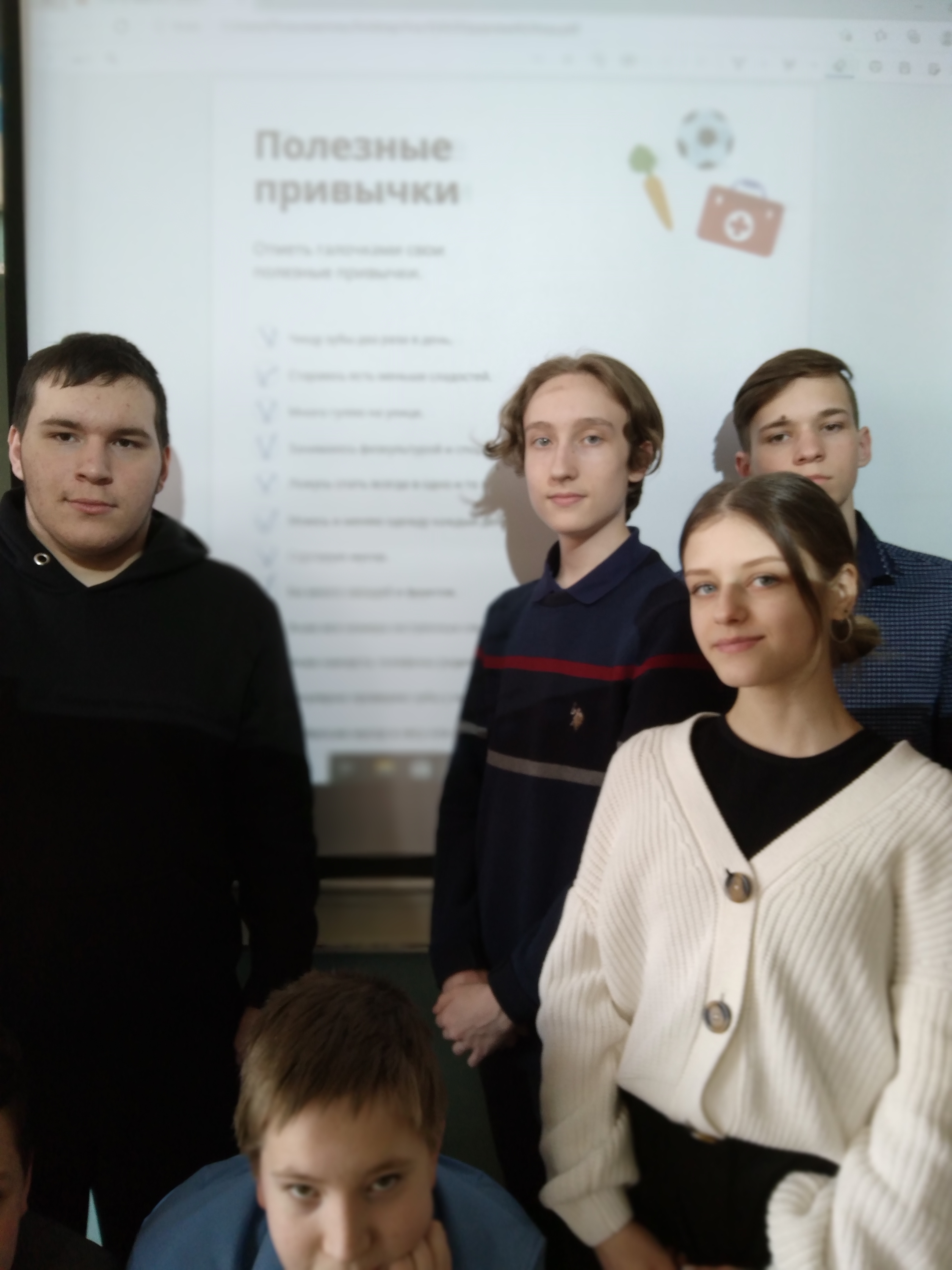 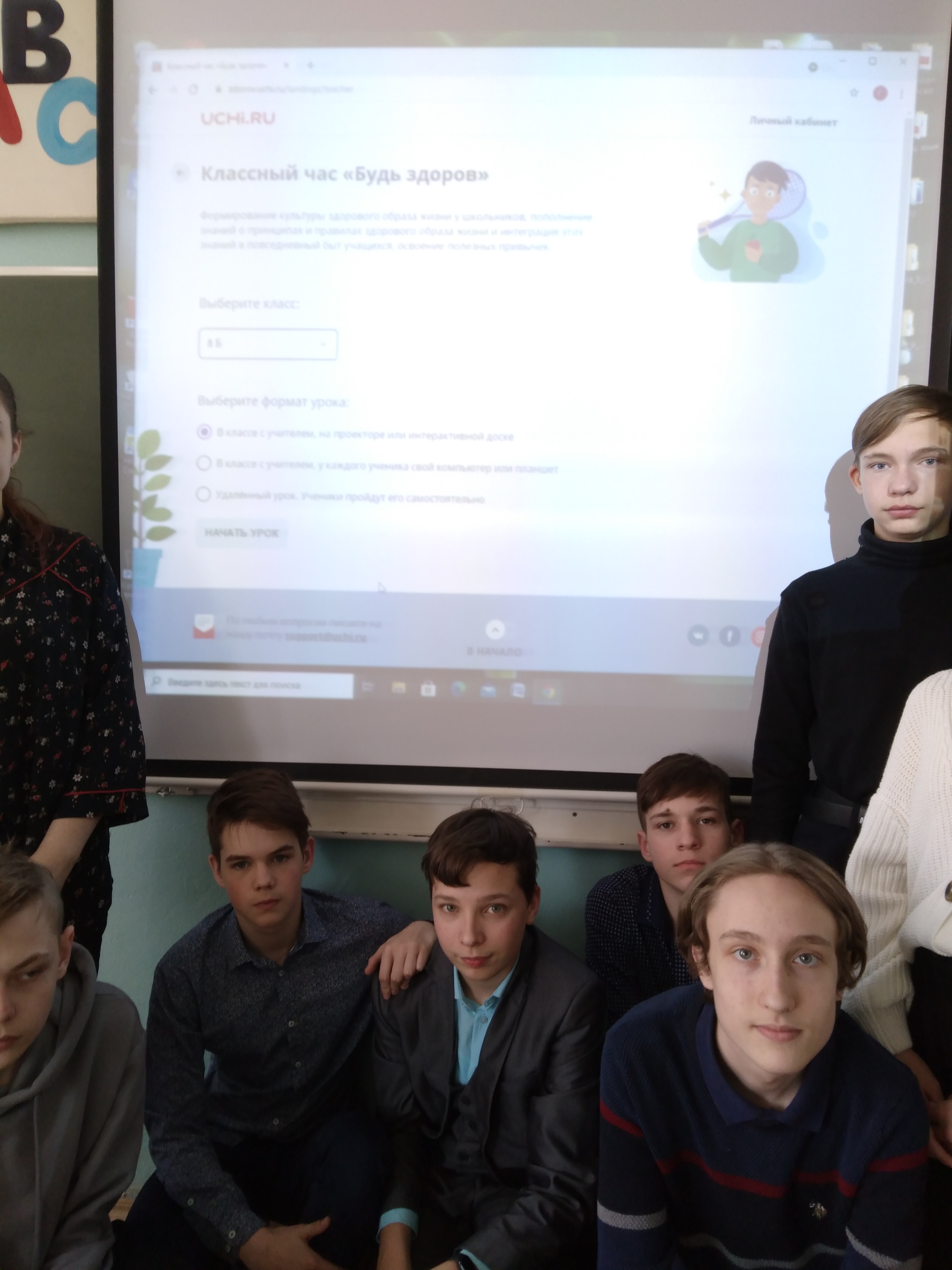 